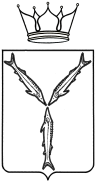 МИНИСТЕРСТВО ЗДРАВООХРАНЕНИЯ САРАТОВСКОЙ ОБЛАСТИП Р И К А З от                               _        __ № _           г. СаратовОб утверждении Административного регламента по предоставлению министерством здравоохранения Саратовской области государственной услуги «Выдача заключения о соответствии качества оказываемых социально ориентированными некоммерческими организациями  общественно полезных услуг в области здравоохранения установленным критериям» В соответствии с постановлением Правительства Саратовской области            от 01 ноября 2007 года «Вопросы министерства здравоохранения Саратовской области», Федеральным законом от 27 июля 2010 года № 210-ФЗ «Об организации предоставления государственных и муниципальных услуг», ПРИКАЗЫВАЮ:Утвердить прилагаемый Административный регламент по предоставлению министерством здравоохранения Саратовской области государственной услуги «Выдача заключения о соответствии качества оказываемых социально ориентированными некоммерческими организациями общественно полезных услуг в области здравоохранения установленным критериям» (далее – Административный регламент).Начальнику отдела структурного анализа и мониторинга использования оборудования комитета организации медицинской помощи взрослому населению  министерства здравоохранения Саратовской области обеспечить внедрение Административного регламента.Начальнику отдела организационно-методической работы и информационного обеспечения министерства обеспечить направление копии настоящего приказа:в министерство информации и печати Саратовской области на опубликование - не позднее одного рабочего дня после его подписания;в прокуратуру Саратовской области - в течение трех дней со дня его подписания;в Управление Министерства юстиции Российской Федерации по Саратовской области - в семидневный срок после дня его первого официального опубликования.4. Настоящий приказ вступает в силу со дня его официального опубликования.5. Контроль за исполнением настоящего приказа оставляю за собой.Заместитель Председателя Правительства области - министр                                                 О.Н. КостинСогласовано:Председатель комитета организации медицинской помощи взрослому населению                                                                  О.В. ЕрмолаеваНачальник отдела структурного анализа и мониторинга использования оборудования                                               Ю.В. Кедрова Начальник отдела организационно-методической работы и информационного обеспечения                                                                  С.С. Колесникова Начальник отдела  правового обеспечения                                                                                   Т.А. ОвчинниковаКедрова Ю.В.67-06-14